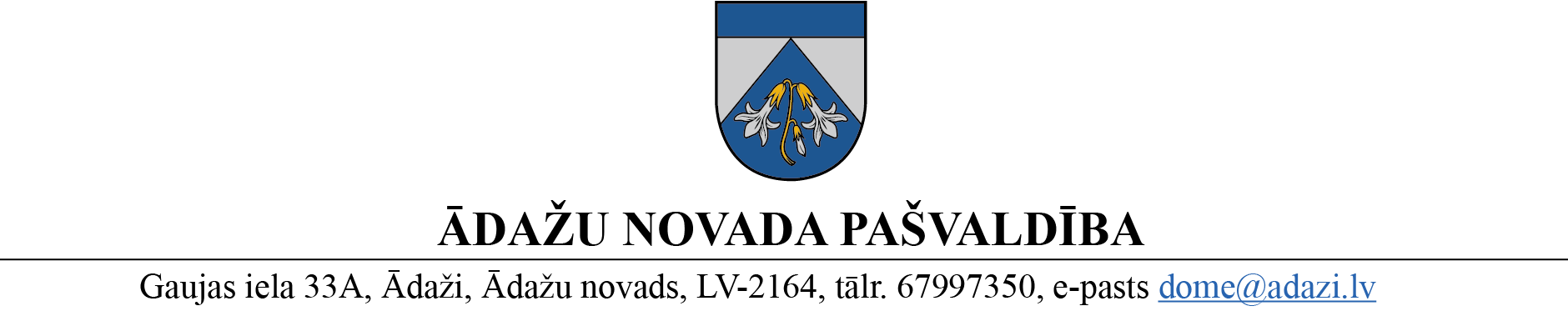 PROJEKTS uz 06.01.2023.vēlamais datums izskatīšanai Attīstības komitējā: 08.03.2023.domē 22.03.2023.sagatavotājs: Nadežda Rubinaziņotājs: Mārtiņš StrazdsLĒMUMSĀdažos, Ādažu novadā2023. gada 22.martā 					                   Nr.{{DOKREGNUMURS}}	Par ielas nosaukumu un adrešu sakārtošanu Kalngalē Pamatojoties uz Ādažu novada pašvaldības (turpmāk – pašvaldība) domes 2022. gada 22. jūnija lēmumu Nr. 291 “Par adrešu sakārtošanu Carnikavas pagastā”, 2022. gada jūlijā tika uzsākta adrešu sakārtošana.Atbilstoši Nekustamā īpašuma valsts kadastra informācijas sistēmas (turpmāk – Kadastrs), datiem Kalngales ciemā, Carnikavas pagastā, vairākiem adresācijas objektiem (zemes vienībām un ēkām) ir piešķirtas adreses ar piesaisti Cīruļu ielai, taču dabā nav iespējams piekļūt no Cīruļu ielas pie šādiem objektiem (turpmāk – Īpašumi): Cīruļu iela 1, Kalngale, Carnikavas pag., Ādažu nov., LV-2163;Cīruļu iela 3, Kalngale, Carnikavas pag., Ādažu nov., LV-2163; Cīruļu iela 5, Kalngale, Carnikavas pag., Ādažu nov., LV-2163; Cīruļu iela 7, Kalngale, Carnikavas pag., Ādažu nov., LV-2163; Cīruļu iela 3A, Kalngale, Carnikavas pag., Ādažu nov., LV-2163;Visas zemes vienības, uz kurām atrodas Īpašumi, piegul vienīgajai ielai bez nosaukuma (turpmāk – Iela), kas atrodas uz privātām personām piederošām zemes vienībām ar kadastra apzīmējumiem 8052 007 0148, 8052 007 0174 un 8052 007 0785. Ielas posmiem ir nodibināti attiecīgi ceļa servitūti. Ministru kabineta 29.06.2021. noteikumu Nr. 455 “Adresācijas noteikumi” (turpmāk – Adresācijas noteikumi) 20. punkts nosaka, ka ciemu teritoriju daļās, kur ir ielas, apbūvei paredzētajai zemes vienībai vai ēkai numuru piešķir, izvērtējot konkrēto situāciju un ņemot vērā tuvāko ielu vai ielu, no kuras iespējams pie ēkas piekļūt ar transportu.Adresācijas noteikumu 9. punkts nosaka, ka pašvaldībai bez personas piekrišanas, izvērtējot konkrēto situāciju, ir tiesības piešķirt adresi, ja adrese adresācijas objektam nav piešķirta, un mainīt, tai skaitā precizēt adreses pieraksta formu, vai likvidēt adresi, ja tā neatbilst šo noteikumu prasībām.Adresācijas noteikumu 13.2. apakšpunkts nosaka, ka, ja apbūvei paredzētajai zemes vienībai adrese ir piešķirta, tad katrai nākamajai ēkai, kas tiek būvēta vai ir uzbūvēta uz apbūvei paredzētās zemes vienības, izvērtējot konkrēto situāciju, piešķir jaunu adresi, izņemot šo noteikumu 21. un 22. punktā minētos gadījumus.Adresācijas noteikumu 15. punkts nosaka, ka pilsētu un ciemu teritoriju daļās, kur ir ielas, apbūvei paredzētajai zemes vienībai vai ēkai piešķir numuru ar piesaisti ielas nosaukumam.Adresācijas noteikumu 18.1. apakšpunkts nosaka, ka pilsētās un ciemos apbūvei paredzētu zemes vienību un ēku numurus piešķir šādā kārtībā: ielās – no ielas sākuma augošā secībā, sākot numerāciju ar pirmajiem cipariem, virzienā no apdzīvotās vietas centra uz nomali vai no galvenās ielas, laukuma, autoceļa. Ielas kreisajā pusē piešķir nepāra numurus, labajā pusē – pāra numurus.Pamatojoties uz iepriekš minēto, pašvaldības Adrešu sakārtošanas darba grupa ierosina piešķirt Ielai nosaukumu, tādejādi visiem piegulošiem īpašumiem nodrošinot iespēju piešķirt adreses, ar piesaisti jaunveidojamās Ielas numuram.Saskaņā ar ielu nosaukumu vēsturiskajiem piešķiršanas principiem Kalngales ciemā, visām ielām tiek piešķirti Latvijā mītošu putnu nosaukumi, un ciemā pašlaik ir vairāk kā 50 šādas ielas. Būtu lietderīgi piešķirt ielai nosaukumu “Mazā Cīruļu iela” šādu apsvērumu dēļ:14.12.2022. tika saņemts kolektīvs iesniegums (reģ. Nr. ĀNP/1-11-1/22/6333) no jaunveidojamai Ielai piegulošo īpašumu īpašniekiem par atbalstu nosaukumam;jaunveidojamās Ielas izvietojums sakrīt ar vēsturisko Cīruļu ielas izvietojumu, un tas ļautu saglabāt saikni ar sākotnējo ielu tīklu;pašlaik Latvijas teritorijā nav ielu ar šādu nosaukumu.Adresācijas noteikumu 8.3. apakšpunkts nosaka, ka adresācijas objekta nosaukumu veido atbilstoši Valsts valodas likumā noteiktajām prasībām un normatīvajiem aktiem vietvārdu informācijas jomā; savukārt 58. punkts nosaka, ka pašvaldība nodrošina iesniegto datu atbilstību šo noteikumu prasībām, Valsts valodas likumā noteiktajām prasībām un normatīvajiem aktiem vietvārdu informācijas jomā.2022. gada 27. decembrī pašvaldība nosūtīja Valsts valodas centram atzinuma saņemšanai šo lēmuma projektu, jo, pieņemot lēmumu par nosaukumu “Mazā Cīruļu iela”, tiek radīts jauns oficiālais vietvārds, un Ministru kabineta 2012. gada 10. janvāra noteikumu Nr. 50 “Vietvārdu informācijas noteikumi” 16.1 punkts nosaka, ka vietvārdu piešķīrējinstitūcijām ir pienākums iesniegt Valsts valodas centrā atzinuma saņemšanai lēmuma projektu par oficiālā vietvārda vai oficiālā paralēlnosaukuma piešķiršanu, vietvārda statusa maiņu vai rakstības formas precizēšanu. 2023. gada 6. janvārī tika saņemts Valsts valodas centra pozitīvs atzinums Nr. 1-16.1/11 (reģ. ar. Nr. ĀNP/1-11-1/23/134).Lemjot par adrešu maiņu adresācijas objektiem, ir lietderīgi vienlaikus izvērtēt un sakārtot, kur nepieciešams, arī īpašumu nosaukumus, lai neveidotos situācija, kad īpašuma nosaukums atšķiras no adreses. Šādas darbības paredzētas arī Valsts zemes dienesta Adrešu reģistra departamenta sniegtajās rekomendācijās. Saskaņā ar pašvaldības domes 2022. gada 22. jūnija lēmuma Nr. 291 “Par adrešu sakārtošanu Carnikavas pagastā” 2.1. apakšpunktu, ne vēlāk kā divus mēnešus pirms lēmuma pieņemšanas par adrešu maiņu, paziņojumu par plānoto adrešu maiņu nosūta parastā pasta sūtījumā tiem ēku un apbūvētu zemesgabalu īpašniekiem uz viņu deklarētājām dzīvesvietām, kuros atrodas Kadastrā reģistrētas ēkas, kā arī adresēs reģistrētiem uzņēmumiem. Daudzdzīvokļu mājās paziņojumus izvieto uz informācijas planšetēm katras ieejas kāpņu telpā. Ņemot vērā iepriekš minēto, pašvaldības darbinieki 19.01.2023. nosūtīja iedzīvotājiem paziņojumus par plānoto adrešu maiņu (Nr. ĀNP/1-12-1/23/78), un lēmumu par adrešu maiņu pašvaldība var pieņemt 2023. gada marta sēdē.Pamatojoties uz Pašvaldību likuma 10. panta pirmās daļas 6. un 21. punktu, Ministru kabineta 29.06.2021. noteikumu Nr. 455 “Adresācijas noteikumi” 8.3., 9., 13.2, 15., 18.1., 20. un 58. punktu, Ministru kabineta 2012. gada 10. janvāra noteikumu Nr. 50 “Vietvārdu informācijas noteikumi” 16.1 punktu, Valsts valodas centra 2023. gada 6. janvāra atzinumu Nr. 1-16.1/11, kā arī domes Attīstības komitejas 2023. gada 8. marta atzinumu, Ādažu novada pašvaldības domeNOLEMJ:Ielai bez nosaukuma, kas atrodas uz zemes vienībām ar kadastra apzīmējumiem 8052 007 0148, 8052 007 0174 un 8052 007 0785, Kalngalē, piešķirt nosaukumu “Mazā Cīruļu iela”, saskaņā ar grafisko pielikumu (pielikums).Mainīt adreses šādiem Mazajai Cīruļu ielai piegulošiem adresācijas objektiem:Likvidēt šādu īpašumu nosaukumus:“Ievkalni”, kadastra numurs 80520070148;“Līdumnieki”, kadastra numurs 80520070174.Pašvaldības administrācijas Administratīvajai nodaļai nosūtīt šo lēmumu Valsts zemes dienestam uz e-adresi un Rīgas rajona tiesai (zemesgrāmatai) uz e-pasta adresi rigasrajons@zemesgramata.lv.Pašvaldības administrācijas Nekustama īpašuma nodaļai nedēļas laikā pēc šī lēmuma reģistrācijas Valsts zemes dienestā, nosūtīt paziņojumu par adreses maiņu adresācijas objektu īpašniekiem pa pastu uz viņu deklarēto dzīves vietu.Pašvaldības izpilddirektoram organizēt lēmuma izpildes kontroli.Pašvaldības domes priekšsēdētāja	K.Miķelsone___________________________Izsniegt norakstus:VZD, Rīgas rajona tiesai (zemesgrāmatai)– uz e-adresiNĪN, ADN, GRN, IDR - @Nr.p.k.ObjektsObjektu kadastra apzīmējumiEsoša adreseAdrešu kodsJaunā adresezemes vienība, ēkas8052007014880520070148001805200701480038052007014800480520070148005Cīruļu iela 1, Kalngale, Carnikavas pag., Ādažu nov.102716711Mazā Cīruļu iela 1, Kalngale, Carnikavas pag., Ādažu nov.ēka80520070148006Cīruļu iela 1, Kalngale, Carnikavas pag., Ādažu nov.102716711Mazā Cīruļu iela 1A, Kalngale, Carnikavas pag., Ādažu nov. zemes vienība, ēkas8052007017480520070174001805200701740028052007017400380520070174004805200701740058052007017400680520070174007Cīruļu iela 3, Kalngale, Carnikavas pag., Ādažu nov. 102717088Mazā Cīruļu iela 3, Kalngale, Carnikavas pag., Ādažu nov. zemes vienība, ēkas805200703448052007034400180520070344002Cīruļu iela 5, Kalngale, Carnikavas pag., Ādažu nov.102716728Mazā Cīruļu iela 5, Kalngale, Carnikavas pag., Ādažu nov. zemes vienība, ēkas8052007017580520070175001805200701750280520070175004Cīruļu iela 7, Kalngale, Carnikavas pag., Ādažu nov.102716680Mazā Cīruļu iela 7, Kalngale, Carnikavas pag., Ādažu nov.zemes vienība, ēkas80520070785Cīruļu iela 3A, Kalngale, Carnikavas pag., Ādažu nov.105754947Mazā Cīruļu iela 2, Kalngale, Carnikavas pag., Ādažu nov. 